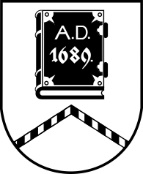 ALŪKSNES NOVADA PAŠVALDĪBAZEMES LIETU KOMISIJADārza iela 11, Alūksne, Alūksnes novads, LV – 4301, tālrunis 64381496, e-pasts dome@aluksne.lvSĒDES PROTOKOLSAlūksnē2023. gada 7. augustā						                      		        Nr. 29Sēdi sāk plkst. 16.00, sēdi beidz plkst. 16.30Sēdi vada: Zemes lietu komisijas priekšsēdētāja Agnese FORSTERESēdi protokolē: Centrālās administrācijas komisiju sekretāre Maija SLIŅĶESēdē piedalās:Agnese FORSTERE Ināra KAPULINSKASandra SMILDZIŅA Sēdē nepiedalās:Ilze KALNIŅA – pamatdarba dēļInese RANDA – atvaļinājums Darba kārtība:[..]Sēde pasludināta par slēgtu. Darba kārtība, pieņemtie lēmumi un sēdes protokolā fiksētā sēdes dalībnieku diskusija netiek publiskota, pamatojoties uz Pašvaldību likuma 27.panta ceturto daļu.Sēdē izskatīti 2 jautājumi par darījumu ar lauksaimniecības zemi. Abos gadījumos izsniegta izziņa par piekrišanu lauksaimniecības zemes iegūšanai īpašumā.Sēdi beidz plkst. 16.30Sēdi vadīja 									A.FORSTERE	Sēdi protokolēja								M.SLIŅĶEKomisijas locekļi								I.KAPULINSKAS.SMILDZIŅA